    桃園市進出口商業同業公會 函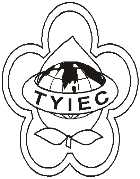          Taoyuan Importers & Exporters Chamber of Commerce桃園市桃園區春日路1235之2號3F           TEL:886-3-316-4346   886-3-325-3781   FAX:886-3-355-9651ie325@ms19.hinet.net     www.taoyuanproduct.org受 文 者：各相關會員發文日期：中華民國109年2月26日發文字號：桃貿豐字第20057號附    件：隨文主   旨：有關經濟部國際貿易局舉辦「有機農產品進口座談會」         事，請各會員踴躍報名參加。說   明：     ㄧ、 依據經濟部國際貿易局貿雙二字第1090550160函辦理。     二、我國有機農業促進法緩衝期將於本(109)年5月30日屆期           ，為利我自歐盟及其他地區進口有機農產品業者瞭解前述         緩衝期後進口產品取得有機驗證程序之改變，旨揭會議將         邀請我國驗證機構說明，並就我業者之意見進行交流。     三、該會議訂於本年3月3日(星期二)下午2時於該局第1會         議室(臺北市湖口街1號7樓)舉行。檢送研討會議議程如附件。報名方式：請於3月2日前至該局網站（https://www.trade.gov.tw/)/訊息分享/活動資訊/研討會訊息報名。理事長  簡 文 豐